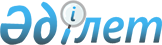 Павлодар аудандық мәслихатының 2021 жылғы 29 желтоқсандағы "2022-2024 жылдарға арналған Кеңес ауылдық округінің бюджеті туралы" № 19/93 шешіміне өзгерістер енгізу туралыПавлодар облысы Павлодар аудандық мәслихатының 2022 жылғы 14 сәуірдегі № 23/128 шешімі
      Павлодар аудандық мәслихаты ШЕШТІ: 
      1. Павлодар аудандық мәслихатының "2022-2024 жылдарға арналған Кеңес ауылдық округінің бюджеті туралы" 2021 жылғы 29 желтоқсандағы № 19/93 шешіміне келесі өзгерістер енгізілсін:
      1) көрсетілген шешімнің 1-тармағы жаңа редакцияда жазылсын:
       "1. 2022-2024 жылдарға арналған Кеңес ауылдық округінің бюджеті туралы тиісінше 1, 2 және 3-қосымшаларына сәйкес, соның ішінде 2022 жылға келесі көлемдерде бекітілсін:
      1) кірістер – 88 394 мың теңге, соның ішінде:
      салықтық түсімдер – 4 648 мың теңге;
      салықтық емес түсімдер – 587 мың теңге;
      негізгі капиталды сатудан түсетін түсімдер – 529 мың теңге;
      трансферттер түсімі – 82 630 мың теңге;
      2) шығындар – 89 306 мың теңге;
      3) таза бюджеттік кредиттеу – нөлге тең;
      4) қаржы активтерімен операциялар бойынша сальдо – нөлге тең;
      5) бюджет тапшылығы (профициті) – - 912 мың теңге;
      6) бюджет тапшылығын қаржыландыру (профицитін пайдалану) – 912 мың теңге.
      2) көрсетілген шешімнің 1-қосымшасы осы шешімнің қосымшасына сәйкес жаңа редакцияда жазылсын. 
      2. Осы шешім 2022 жылғы 1 қаңтардан бастап қолданысқа енгізіледі. 2022 жылға арналған Кенес ауылдық округінің бюджеті туралы (өзгерістермен)
					© 2012. Қазақстан Республикасы Әділет министрлігінің «Қазақстан Республикасының Заңнама және құқықтық ақпарат институты» ШЖҚ РМК
				
      Павлодар аудандық мәслихатының хатшысы 

В. Гейнц
Павлодар
аудандық мәслихатының
2022 жылғы 14 сәуірдегі
№ 23/128 шешіміне
қосымшаПавлодар
аудандық мәслихатының
2021 жылғы 29 желтоқсандағы
№ 19/93 шешіміне
1–қосымша
Санаты
Санаты
Санаты
Санаты
Сомасы (мың теңге) 
Сыныбы
Сыныбы
Сыныбы
Сомасы (мың теңге) 
Кіші сыныбы
Кіші сыныбы
Сомасы (мың теңге) 
Атауы
Сомасы (мың теңге) 
1
2
3
4
5
1. Кірістер
88 394
1
Салықтық түсімдер
4 648
04
Меншiкке салынатын салықтар
4 181
1
Мүлiкке салынатын салықтар 
254
3
Жер салығы
147
4
Көлiк құралдарына салынатын салық
3 780
05
Тауарларға, жұмыстарға және қызметтерге салынатын iшкi салықтар
467
3
Табиғи және басқа да ресурстарды пайдаланғаны үшiн түсетiн түсiмдер
467
2
Салықтық емес түсiмдер
587
01
Мемлекеттік меншіктен түсетін кірістер
587
5
Мемлекет меншігіндегі мүлікті жалға беруден түсетін кірістер
587
3
Негізгі капиталды сатудан түсетін түсімдер
529
03
Жердi және материалдық емес активтердi сату
529
1
Жерді сату
264
2
Материалдық емес активтерді сату
265
4
Трансферттердің түсімдері 
82 630
02
Мемлекеттiк басқарудың жоғары тұрған органдарынан түсетiн трансферттер
82 630
3
Аудандардың (облыстық маңызы бар қаланың) бюджетінен трансферттер
82 630
Функционалдық топ 
Функционалдық топ 
Функционалдық топ 
Функционалдық топ 
Функционалдық топ 
Сомасы (мың теңге)
Кіші функция
Кіші функция
Кіші функция
Кіші функция
Сомасы (мың теңге)
Бюджеттік бағдарламалардың әкімшісі
Бюджеттік бағдарламалардың әкімшісі
Бюджеттік бағдарламалардың әкімшісі
Сомасы (мың теңге)
Бағдарлама
Бағдарлама
Сомасы (мың теңге)
Атауы
Сомасы (мың теңге)
1
2
3
4
5
6
2. Шығындар
89 306
01
Жалпы сипаттағы мемлекеттiк қызметтер 
37 695
1
Мемлекеттiк басқарудың жалпы функцияларын орындайтын өкiлдi, атқарушы және басқа органдар
37 695
124
Аудандық маңызы бар қала, ауыл, кент, ауылдық округ әкімінің аппараты
37 695
001
Аудандық маңызы бар қала, ауыл, кент, ауылдық округ әкімінің қызметін қамтамасыз ету жөніндегі қызметтер
37 075
022
Мемлекеттік органның күрделі шығыстары
620
07
Тұрғын үй-коммуналдық шаруашылық
10 466
3
Елді-мекендерді көркейту
10 466
124
Аудандық маңызы бар қала, ауыл, кент, ауылдық округ әкімінің аппараты
10 466
008
Елді мекендердегі көшелерді жарықтандыру
8 796
009
Елді мекендердің санитариясын қамтамасыз ету
610
010
Жерлеу орындарын ұстау және туыстары жоқ адамдарды жерлеу
50
011
Елді мекендерді абаттандыру мен көгалдандыру
1 010
08
Мәдениет, спорт, туризм және ақпараттық кеңістiк
40 385
1
Мәдениет саласындағы қызмет
40 385
124
Аудандық маңызы бар қала, ауыл, кент, ауылдық округ әкімінің аппараты
40 385
006
Жергілікті деңгейде мәдени-демалыс жұмысын қолдау
40 385
12
Көлiк және коммуникация
760
1
Автомобиль көлiгi
760
124
Аудандық маңызы бар қала, ауыл, кент, ауылдық округ әкімінің аппараты
760
013
Аудандық маңызы бар қалаларда, ауылдарда, кенттерде, ауылдық округтерде автомобиль жолдарының жұмыс істеуін қамтамасыз ету
760
3. Таза бюджеттік кредиттеу
0
4. Қаржы активтерімен операциялар бойынша сальдо
0
5. Бюджет тапшылығы (профицитi)
- 912
6. Бюджет тапшылығын қаржыландыру (профицитін пайдалану)
912
8
Бюджет қаражатының пайдаланылатын қалдықтары
912
01
Бюджет қаражаты қалдықтары
912
1
Бюджет қаражатының бос қалдықтары
912
1
Бюджет қаражатының бос қалдықтары
912